PHOTOMONTH PHOTOBOOK FAIRSat 29 & Sun 30 October 2016theprintspace Gallery74 Kingsland Road, Shoreditch, E2 8DLphotobooks, talks, signingsTHE PHOTOMONTH PHOTOBOOK FAIR will take place over the weekend of 29 & 30 October and be open from 11am to 5pm each day. This is a real opportunity for publishers and photographers to present themselves to the public, collectors and dealers in a highly accessible location.theprintspace Gallery is a very popular space opening on to the busy Kingsland Road. It will provide a lively and sociable environment in which to meet, talk and trade.PUBLISHERS & PHOTOGRAPHERS are welcome to book a stall to exhibit and sell their photobooks.STALLS will be a table @ 1.80 X 68cm (6ft X 2’3”) and cost £25 per day for Publishers or £10 per day for a shared table for Photographers.theprintspace Gallery is well served by public transport with Liverpool Street and Old Street tubes and Shoreditch and Hoxton Overground stations nearby and buses stopping almost outside the front door.THE PHOTOMONTH PHOTOBOOK FAIR will be OPEN & FREE to the public to enjoy.BOOK NOW to ensure your place as space is limited. Please fill in the Booking Form attached and return it no later than 17 October 2016 to info@alternativearts.co.uk EARLY BOOKING ADVISED.Stall fees must be paid in advance (see attached Booking Form) and are not refundable unless the Photomonth Photobook Fair is fully booked. The management reserves the right to refuse a booking whereupon fees will be refunded in full.Photomonth Photobook Fair contact: info@alternativearts.co.uk 0044(0)20 8800 6665Supported by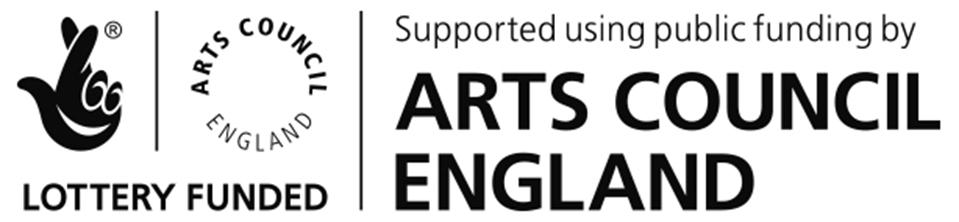 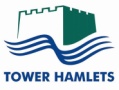 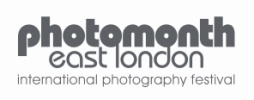 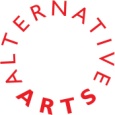 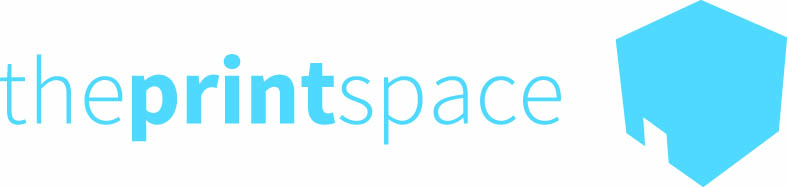 